　　　　　　　　　　　　　　　　　　　　　　　　　　　　　　　　　　　　　　　　　　　　　　　　　　　　　　　　　　　　　　　　　　　　　　　　　　　　　　　　　　　　　　　　　　　　　　　　　　　　　　　　　　　　　　　　　　　　　　　　　　　　　　　　　　　　　　　　　　　　　　　　　　　　　　　　　　　　　　　　　　　　　　　　　　　　　　　　　　　　　　　　　　　　　　　　　　　　　　　　　　　　　　　　　　　　　　　　　　　　　　　　　　　　　　　　　　　　　　　　　　　　　　　　　　　　　　　　　　　　　　　　　　　　　　　　　　　　　　　　　　　　　　　　　　　　　　　　　　　　　　　　　　　　　　　　　　　　　　　　　　　　　　　　　　　　　　　　　　　　　　　　　　　　　　　　　　　　　　　　　　　　　　　　　　　　　　　　　　　　　　　　　　　　　　　　　　　　　　　　　　　　　　　　　　　　　　　　　　　　　　　　　　　　　　　　　　　　　　　　　　　　　　　　　　　　　　　　　　　　　　　　　　　　　　　　　　　　　　　　　　　　　　　　　　　　　　　　　　　　　　　　　　　　　　　　　　　　　　　　　　　　　　　　　　　　　　　　　　　　　　　　　　　　　　　　　　　　　　　　　　　　　　　　　　　　　　　　　　　　　　　　　　　　　　　　　　　　　　　　　　　　　　　　　　　　　　　　　　　　　　　　　　　　若手社員向けデジタル技術を活用したアイデアコンテスト「あいちＤＸチャレンジ」　募集要項　１　目　的あらゆる産業において、新たなデジタル技術を利用してこれまでにないビジネス・モデルが展開される流れの中で、各企業においては、競争力維持・強化のために、デジタルトランスフォーメーション（DX：Digital Transformation）をスピーディーに進めていくことが求められています。それと同時に、多くの企業においては、デジタル技術やデータ活用に精通した人材、DXの取組をリードする人材、その実行を担っていく人材を育成・確保することが急務となっています。愛知県では、2020年度に「あいちＤＸ推進プラン2025」を策定し、「愛知県DX推進本部」を立ち上げるなどして、県行政のデジタル化や産業面のデジタル化において、デジタル技術の利活用や各企業のデジタル推進人材の育成支援などの取組を進めています。そうした取組の一環として、この度、年少期からスマートフォンアプリなどのデジタルサービスに接し、各企業においてDX推進の実行を担う若手社員のグループを対象に、新しい事業や業務効率化・生産性向上につながるデジタル技術活用のアイデアを幅広く募集し、発想や実現性、効果などの観点から優秀なアイデアを表彰、各種支援を行うことにより、企業等におけるDX推進の動機付けの機会とするアイデアコンテスト「あいちDXチャレンジ」を実施します。２　募集するアイデアの内容（２部門）（１）新規事業開発部門　　　　所属する企業・団体におけるデジタル技術を活用した新たな製品やサービスのアイデア（２）業務効率化部門所属する企業・団体におけるデジタル技術を活用した業務効率化、生産性向上のアイデア　　※　両部門とも、業種、事業分野、事業規模の如何を問いません。　　※　「新たな製品やサービス」、「業務効率化」、「生産性向上」とは、所属する企業・団体にとって、新規性等が認められればよい。　　※　他の公募、コンテスト等において入賞実績がないアイデアに限るものとする。３　応募資格（応募要件）（１）　次の全ての条件を満たす者で構成するグループとする。ア　2021年４月１日現在 40 歳未満であること。イ　愛知県内に事業所が所在する企業・団体等に従事していること。（正規、非正規あるいは常勤、非常勤を問わない。）（２）　グループは、同一の企業・団体等の従事者３名以上１０名以下程度で構成する。（３）　同一の企業・団体等から、複数のグループが応募することができる。（４）　原則として日本語で記述したものであること。また、入賞者により行われる発表会も原則、日本語で行うこととする。（５）　公序良俗に反しない内容であること。（６）　情報開示、知的財産権に関わる内容については、問題が生じないよう応募の段階で関係者の同意を得るなどの措置を講じておくこと。４　応募の方法（１）提出書類　【新規事業開発部門】○　応募申込書（様式１）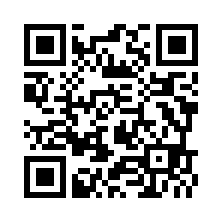 ○　提案内容　（様式２）　　　【業務効率化部門】○　応募申込書（様式１）○　提案内容　（様式３）※　様式については、Web ページからダウンロードしたものを使用すること。掲載Webページ 　https://www.aibsc.jp/support/13727/※　様式１～３及び添付する図表、参考資料等については、Microsoft Word または PDF ファイルにより作成すること。※　様式２及び様式３については、次の書式とすること。・　Ａ４サイズ、横書き、フォント 11 ポイントとすること。・　片面５枚以内とすること（図・表、参考資料等を含む）。・　各ページの下側にページ番号を記載すること。（２）応募方法上記の提出書類の電子データを、電子メールに添付して募集締切日までに送信してください。（送信先は、「７　応募受付・問合せ先」のとおり。）　　※　なお、電子メールによる提出が難しい場合には、郵送による応募も認めますので、「７　応募受付・問合せ先」までご連絡ください。（３）募集締切２０２１年１０月１５日（金）５　審査・表彰（１）審　査応募いただいたアイデアは、新規事業開発部門及び業務効率化部門のそれぞれにおいて、さまざまな分野の専門家からなる審査委員会により、主に下記の審査項目を基準に書類審査選考し、候補アイデアによるヒアリング審査（オンライン）を経て、最優秀賞及び優秀賞を決定します。審査結果は、１０月下旬に公表するとともに、応募者に通知します。■　一次（書類）審査・・・・　応募者多数の場合、審査委員の書類審査により、最終審査対象者を選定します。■　最終（ヒアリング）審査・・　オンラインによるプレゼンテーション及び質疑応答により、入賞者を選定します。○　審査項目　　　新規事業開発部門・・・　新規性、革新性、市場性　　　業務効率化部門・・・・　業務改善度、他社に対する優位性、発展可能性　　　両部門共通・・・・・・　実現可能性（企業・団体内における理解度（評価））　　　※　新規性や業務改善度の評価にあたっては、応募企業・団体における現状変革度合の大きさも考慮します。　（２）表　彰表彰内容は次のとおりとし、１１月中旬に開催予定の公益財団法人あいち産業振興機構（以下、「機構」という。）主催イベントにおいて、表彰状授与式を実施します。○　最優秀賞　　両部門を通じて　１件○　優秀賞　　　新規事業開発部門、業務効率化部門　　それぞれ３件まで※応募状況によって、表彰の件数は若干変更する可能性があります。（３）入賞者等に対する支援（特典）　　○　最優秀賞、優秀賞受賞者・　名古屋国際工科専門職大学教職員・学生及び機構のマネージャー等の専門家によるアイデア実現に向けた支援活動　（提案アイデアをもとにしたデジタルツール等の開発・導入支援、ビジネスプランの立案支援など）○　すべての応募者・　希望に応じて、県のデジタル技術活用相談窓口によるフォローアップを行うほか、機構が有する支援ツールやマネージャー等の専門家による支援を行う。　（アイデアの実現希望企業とのマッチング、助成金情報の提供など）６　応募に当たっての注意事項（１）　応募された書類・電子データは返却いたしません。（２）　応募アイデアの著作権は申請者に帰属しますが、愛知県及び機構が発行する刊行物、Web ページ等に提案内容又はその概要を掲載する権利は、愛知県及び機構が保有します。（３）　知的財産の法的保護等については、申請者により対応してください。（４）　応募資格等に違反する事項やその他不正があった場合は、審査対象外にする場合や、受賞を取り消す場合があります。（５）　本事業への応募に関する経費（資料作成・資料提出・交通費等）は申請者負担となります。（６）　受賞者には、応募アイデアの事後の進展状況や企業・団体等のDX推進状況などについて、本事業終了後、アンケートを行いますので、ご協力をお願いします。７　応募受付・問合せ先（事業委託先）公益財団法人あいち産業振興機構新事業支援部　創業・新事業育成グループ 　（担当：崎下、平野、江本）〒450－0002 愛知県名古屋市中村区名駅四丁目４番３８号　　　　　　　　　　　　愛知県産業労働センター（ウインクあいち）１４階電話 052－715－3075　　FAX 052－563－1438メールアドレス 　info-shinjigyou@aibsc.jp